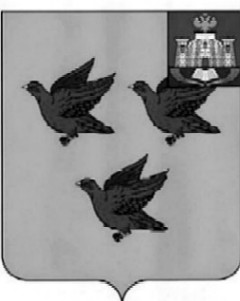 РОССИЙСКАЯ ФЕДЕРАЦИЯОРЛОВСКАЯ ОБЛАСТЬЛИВЕНСКИЙ ГОРОДСКОЙ СОВЕТ НАРОДНЫХ ДЕПУТАТОВРЕШЕНИЕ«28» октября 2021г.  № 2/041-ГС                           Принято на 2 заседанииЛивенского городского Советанародных депутатов VI созываО принятии Положения об общественном консультативном совете при Ливенском городском Совете народных депутатовВ целях участия населения в осуществлении местного самоуправления,  в соответствии с Федеральным законом  от 06 октября 2003 года № 131-ФЗ «Об общих принципах организации местного самоуправления в Российской Федерации», Ливенский городской Совет народных депутатов РЕШИЛ:1. Принять Положение об общественном консультативном совете при Ливенском городском Совете народных депутатов (приложение к решению). 2. Опубликовать настоящее решение в газете «Ливенский вестник» и на официальном сайте администрации города Ливны.3. Настоящее решение вступает в силу со дня официального опубликования.Председатель Ливенского городскогоСовета народных депутатов                                                             Е.Н. Конищева Приложение к решению Ливенского городского Совета народных депутатов от 28 октября 2021 г. № 2/041-ГС Положениеоб общественном консультативном совете при Ливенском городском Совете народных депутатов1. Общественный консультативный совет (далее — совет) при Ливенском городском Совете народных депутатов является органом, образованным в целях выполнение консультативно-совещательных функций, обеспечения взаимодействия депутатов с общественными объединениями и иными организациями в обсуждении и выработке решений по вопросам местного значения, содействия их деятельности в городе.2. Совет в своей деятельности руководствуется Конституцией Российской Федерации, федеральными конституционными законами, Федеральным законом, иными федеральными законами и нормативными правовыми актами Российской Федерации, Уставом (Основным Законом) Орловской области и, законами и иными нормативными правовыми актами Орловской области, а также Уставом города Ливны и  настоящим Положением.3. Членом совета может быть гражданин Российской Федерации, достигший возраста восемнадцати лет. В  состав совета не могут входить лица, замещающие муниципальные должности и должности муниципальной службы, в органах местного самоуправления; лица, признанные недееспособными на основании решения суда; лица, имеющие непогашенную или неснятую судимость; лица, имеющие двойное гражданство.4. Члены совета исполняют свои обязанности на общественных началах.5. Совет осуществляет свою деятельность на принципах добровольности, равенства прав и обязанностей, солидарности, гласности и коллегиальности.6. Организационное, документационное и техническое сопровождение деятельности совета осуществляет аппарат Ливенского городского Совета народных депутатов. 7. Совет формируется на срок полномочий Ливенского городского Совета народных депутатов очередного созыва в составе 16 человек.8. Положение о совете утверждается решением Ливенского городского Совета народных депутатов.9. Задачами совета являются:1) создание условий для развития и расширения деятельности общественных объединений в городе Ливны; 2) повышение роли общественности в процессах разработки, обсуждения, принятия и применения решений Ливенского городского Совета народных депутатов;3) оказание консультативной  помощи в вопросах защиты и реализации прав и законных интересов жителей города Ливны.10. Для реализации возложенных задач совет осуществляет следующие функции:1) участвует в разработке предложений по совершенствованию муниципальной нормативной базы по вопросам, относящимся к сфере деятельности совета;2) взаимодействует с общественными объединениями и иными организациями с целью осуществления консультативно-совещательных функций;3) участвует в организации общественно-политических, социальных, культурно-массовых мероприятий, направленных на удовлетворение социальных, духовных, культурных потребностей жителей, обеспечение их социально-правовой защиты; 5) выявляет, обобщает и распространяет положительный опыт работы общественных объединений.11. В состав совета включаются на основе добровольного участия в его деятельности представители организаций всех форм собственности, общественных объединений (кроме политических партий), некоммерческих организаций.12. Для включения в состав совета необходимо представить в Ливенский городской Совет народных депутатов заявление о приеме в совет, рекомендации организации и анкету. В течение пяти рабочих дней аппарат городского Совета народных депутатов рассматривает поданные документы. По результатам рассмотрения документов аппарат готовит соответствующий проект распоряжения председателя Ливенского городского Совета народных депутатов.13. Совет большинством голосов его членов избирает из своего состава председателя, который организует работу совета и проводит заседания совета. По решению совета большинством голосов его членов могут избираться заместители председателя и секретарь совета, полномочия, которых устанавливаются решением совета.14. Председатель совета осуществляет общее руководство деятельностью совета. 15. Основной формой деятельности совета является заседание совета. Заседания совета проводятся в помещениях Ливенского городского Совета народных депутатов. Заседания совета проводятся не реже двух раз в год. Председатель совета определяет дату проведения заседания совета. Заседание совета правомочно, если на нем присутствует не менее половины членов совета.16. Заседания совета являются открытыми. На заседаниях совета вправе присутствовать с правом совещательного голоса депутаты Ливенского городского Совета народных депутатов и муниципальные служащие органов местного самоуправления города Ливны. 17. Повестка дня заседания совета формируется за пять рабочих дней до даты проведения заседания совета. По итогам рассмотрения вопросов, включенных в повестку дня заседания, совет принимает решение. Решение совета принимается большинством голосов присутствующих на заседании членов совета и носит рекомендательный характер. Решение совета в день его принятия оформляется секретарем и хранятся в аппарате Ливенского городского Совета народных депутатов.18. Член совета имеет право:1) участвовать в обсуждении решений совета по вопросам деятельности совета;2) предлагать для рассмотрения советом вопросы, относящиеся к деятельности совета;3) получать необходимую информацию о деятельности совета;4) участвовать в заседаниях Ливенского городского Совета народных депутатов, его комиссий;5) выйти из состава совета, подав заявление об этом председателю совета.19. Член совета обязан:1) участвовать в решении стоящих перед советом задач;2) выполнять поручения председателя совета, данные в пределах полномочий председателя совета;3) соблюдать настоящее Положение.20. Член совета вправе выйти из состава совета на основании соответствующего письменного заявления, поданного на имя председателя Ливенского городского Совета народных депутатов. В течение пяти рабочих дней со дня поступления указанного заявления аппарат  Ливенского городского Совета народных депутатов готовит проект распоряжения о внесении изменений в распоряжение председателя Ливенского городского Совета народных депутатов. Член совета считается выбывшим из состава совета со дня подписания соответствующего распоряжения. 